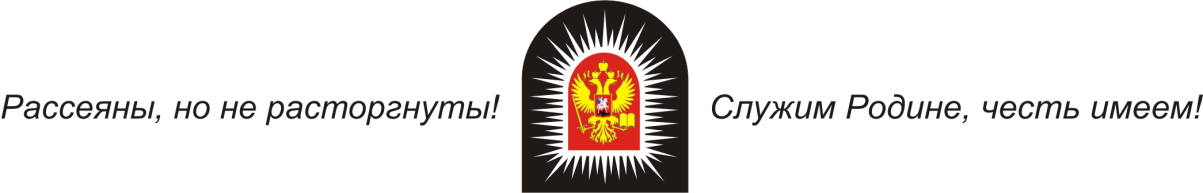 ПРЕДСЕДАТЕЛЬ        СОВЕТА ДИРЕКТОРОВ КАДЕТСКИХ КОРПУСОВ  РОССИИ( ОСД КОУ системы народного образования  РФ)«Ново-Николаевскiй Кадетскiй Корпусъ Спасателей»,  МБОУ СОШ-7; ул. А.Лежена, дом 22, г.Новосибирск 89, 630089, Россия;тел.:8-913-712-60-06; Е-mail: general.bnw @ ngs.ru  Сайт: www.cadet-corps.ruПоложение о конкурсе сочинений«75-летие начала контрнаступления советских войск под Москвой»Цель: создание условий для развития интеллектуально-творческого потенциала учащихся кадетских образовательных учреждений.Задачи:Формирование у подрастающего поколения интереса к истории Родины; патриотического сознания, чувства верности своему Отечеству.Развитие у кадет гражданственности и патриотизма.Воспитание уважения к защитникам Родины.Организаторы конкурса:Его Высокопревосходительство Генерал-Шеф КК господин Бордюг Николай Вальдемарович,  Председатель Совета директоров системы народного образования России.Его Превосходительство Генерал-Майор КК господин Луценко Андрей Александрович, Советник ПСД ККР.Его Высокоблагородие полковник запаса господин Панченко Анатолий Михайлович, военный историк.Участники: учащиеся 5-11 классов кадетских образовательных учреждений.Требования к работе:Тема. Ф.И.О. учащегося, взвод (класс), полное название КОУ.Ф.И.О. наставника (учителя)Формат А4, в электронном виде.Шрифт № 14Times New Roman. Расстояние между строками – без интервалов.Объем работы – до 5 страниц.Содержание: Преддверие Великой битвы: оборонительные сражения лета-осени 1941 года. Крах «блицкрига». Внутренние войска НКВД СССР в оборонительных сражениях лета-осени 1941 года и в битве за Москву. Смоленское сражение. Ельня. Сибиряки и представители других регионов страны в Московской битве. Парад 7 ноября 1941 года. Разгром гитлеровцев под Москвой. Создание антигитлеровской коалиции. Воины из моей семьи в битве за Москву(оборонительные сражения лета-осени 1941 года).Сроки проведения: 01 октября – 5 декабря 2016 г.Подведение итогов: май 2017. Награждение победителей и лауреатов 14 мая 2017 года.Работы высылать по адресу: general.bnw@ngs.ru или spasatel-k@mail.ru